0 – 21:  Unsatisfactory          22 - 33:  Developing              34 – 44:  Proficient 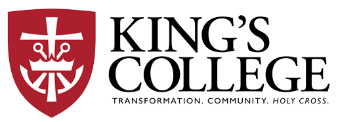 This column completed by student teacher with input from the observer.Step 3:  Form #2 Supervisor/Cooperating Teacher will gather evidence from Classroom Observation (on-stage Domain 2 & 3).   Following observation/evidence collection, all evidence is shared with teacher candidate.  *Additional sheets may be attached for evidence collection.Step 4:  Teacher candidate should review evidence and self-assess by highlighting on the corresponding rubric where they place lesson based on evidence.  Teacher candidate may note additional evidence to be discussed on their rubric.  Step 4: Supervisor/cooperating teacher will review self-assessment and select areas of agreement and areas for conversation during post-observation conversation.  Step 5:  Supervisor/cooperating teacher will complete final rating for all components by checking corresponding rating for each component on this form.      KEY:  U = Unsatisfactory; D=Developing; P = ProficientStep 3:  Form #2 Supervisor/Cooperating Teacher will gather evidence from Classroom Observation (on-stage Domain 2 & 3).   Following observation/evidence collection, all evidence is shared with teacher candidate.  *Additional sheets may be attached for evidence collection.Step 4:  Teacher candidate should review evidence and self-assess by highlighting on the corresponding rubric where they place lesson based on evidence.  Teacher candidate may note additional evidence to be discussed on their rubric.  Step 4: Supervisor/cooperating teacher will review self-assessment and select areas of agreement and areas for conversation during post-observation conversation.  Step 5:  Supervisor/cooperating teacher will complete final rating for all components by checking corresponding rating for each component on this form.      KEY:  U = Unsatisfactory; D=Developing; P = ProficientThis column completed by student teacher with input from the observer.DOMAIN 2:  Classroom EnvironmentDOMAIN 3: InstructionU (0)D(1)P(2)2a. Creating a Climate of Respect and RapportTeacher Interaction with students; Student interactions with one another.Mrs. Moore (Madame!) greeted each of the students warmly as they entered the classroom…in French!3a. Communicating with StudentsExpectations for Learning; directions and procedures; Explanations of Content; Use of oral and written languageIndividualized attention given throughout class; explanation of content was clear and precise.U (0)D(1)P(2)U (0)D(1)P(2)2b. Creating a Culture for Learning In what ways have a culture for learning been established in this classroom? How does this lesson encourage the students to take responsibility for their own learning?After the opening exercises, Mrs. Moore explained that they would be starting something new…nationalities. The exercises that followed built upon previous knowledge taught.3b. Using Questioning and Discussion TechniquesQuality of Questions; discussion techniques; student participation-how many actually participated during the period?Many of the questions required the students to think; Mrs. Moore reached out to every student at least once.U (0)D(1)P(2)U (0)D(1)P(2)2c. Managing Classroom ProceduresManagement of instructional groups; m of transitions; management of materials and supplies; performance of non-instructional duties; supervision of volunteers and paraprofessionals .Do classroom routines and procedures result in little or no loss of instructional time?Two students distributed the learning packet to the class. Attendance was taken with little disruption. Only suggestion: start the class with a Bell Ringer or something similar, if time is needed to meet with students individually.3c. Engaging Students in LearningActivities and Assignments; grouping of students; choice of instructional materials and resources; structure and pacingActivities (including the video) engaged the students. Pacing was just right – not fast and not draggy.U (0)D(1)P(2)U (0)D 1)P(2)2d. Managing Student BehaviorExpectations; monitoring of student behavior; response to student misbehaviorAbsolutely no issues with student behavior.3d. Assessing Student LearningAssessment Criteria; monitoring of student learning; feedback to students; student self-assessment and monitoring of progressContinual formative assessments of the lesson took place throughout the period.U (0)D(1)P(2)U (0)D(1)P (2)2e. Organizing the Physical SpaceIs the classroom safe? What technology resources available in the classroom are utilized for the lesson.? Are adjustments made to the classroom furniture for group activities?Classroom safe; two clusters of desks w/main aisle. “Rented space”, as this is not Mrs. Moore’s classroom.3e. Demonstrating Flexibility and ResponsivenessLesson adjustment; response to students; persistence when little student responseMrs. Moore gently persisted to get the students to respond when they were reluctant to answer.U (0)D(1)P(2)